资格性及符合性评审情况表采购项目编号：510101202101077采购项目名称：2021年度手持执法终端租赁服务采购项目评审排名及评分情况表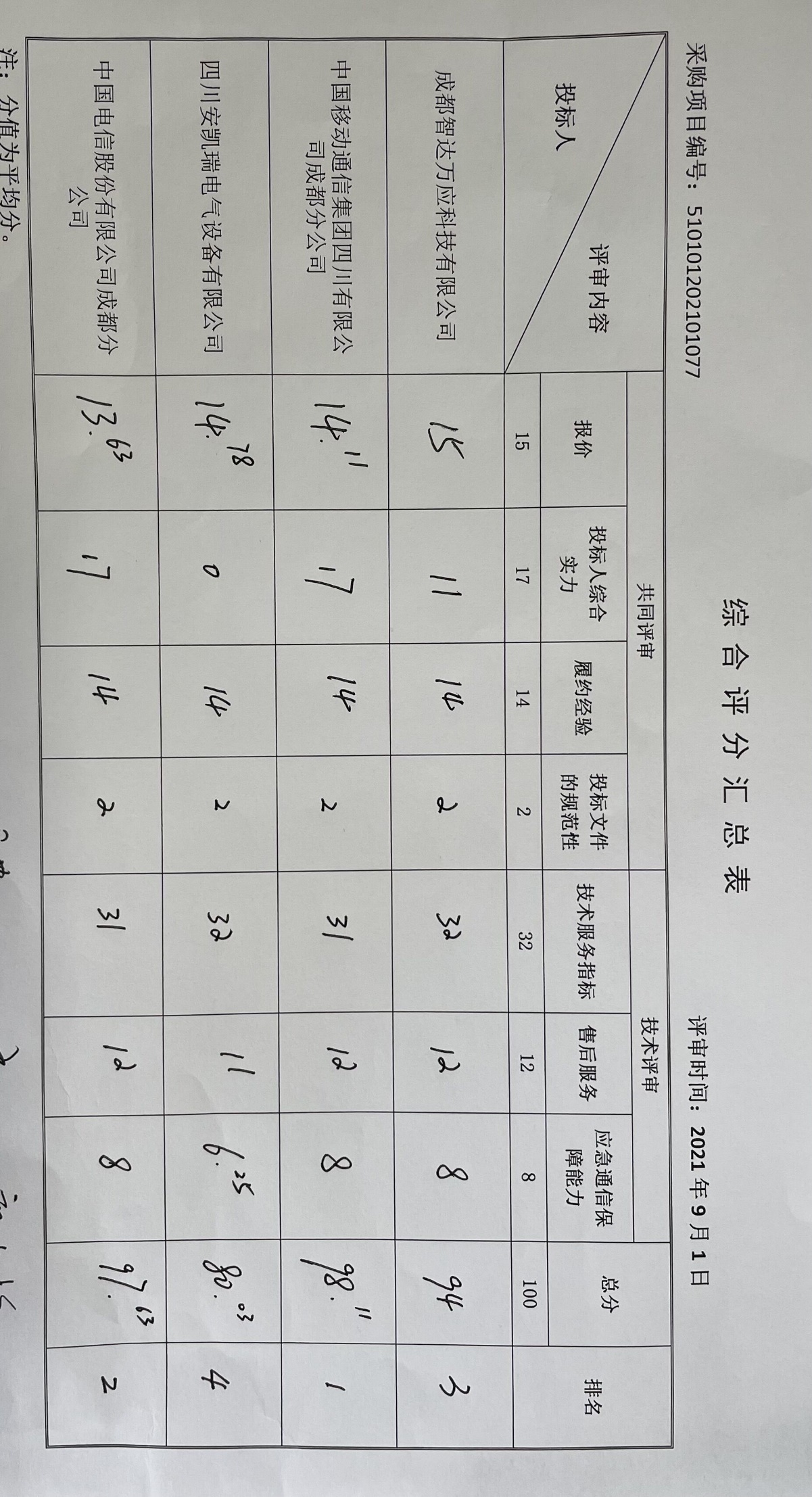 供应商名称是否通过资格审查未通过原因是否通过符合性审查未通过原因供应商名称是否通过资格审查未通过原因是否通过符合性审查未通过原因成都智达万应科技有限公司是/是/中国移动通信集团四川有限公司成都分公司是/是/四川安凯瑞电气设备有限公司是/是/中国电信股份有限公司成都分公司是/是/成都市华伟通讯有限责任公司是/否因递交的投标文件中未提供“第6章 技术、商务及其他要求”‘三、商务要求’中的“▲（四）本次租赁服务期限为两年，供应商需承诺期满后设备及相关配套设施使用权归采购人所有。（提供承诺并加盖公章）”的承诺函，不满足招标文件要求，未通过符合性审查。